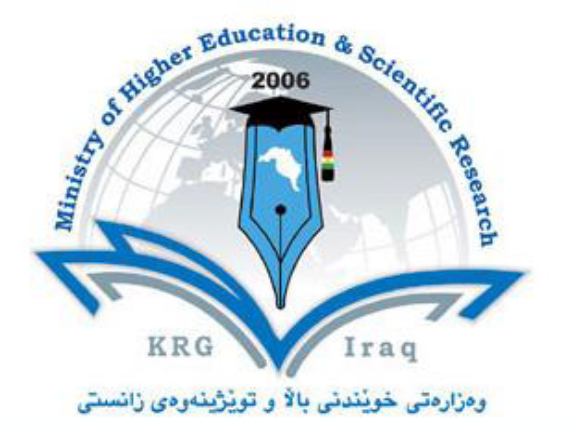 Department of AccountingCollege of Administration and EconomicsSalahaddin University – ErbilSubject: General English for University Students/ GEUSCourse Book –Year 1, First SemesterLecturer's name: Harem Haider QaderAcademic Year: 2021 -2022Course Book1. Course name1. Course nameGeneral English  for Social Sciences2. Lecturer in charge2. Lecturer in chargeHarem Haider Qadir3. Department/ College3. Department/ CollegeAccounting / Administration & Economy4. Contact4. Contacte-mail  harem.qader@su.edu.krdTel: 0096475044937515. Time (in hours) per week 5. Time (in hours) per week Integrated Skills:    9 6. Office hours6. Office hoursAvailability of the lecturer to the student during the week7.  Course overview: This course (general English for university students) builds academic and proficiency language skills of language required for lectures, tutorials, reading research and written assignments. It is designed to be taught to freshmen in order to develop their ability to communicate; comprehend new concepts. It involves a variety of elements like new vocabulary, pronunciation, grammar structure and texts for reading…etc., which enables them to speak fluently in an academic way.As the first year study is shorter the course of Social Science Departments involves:-Parts of speech and lexical-grammar. -The first (Education) and the third (Work and Business) theme of the logbook (General English for University Students) are studied only.- Some extra-curricular related to each scientific department. -Regarding the grammar, different tenses and aspects of simple and continuous with different voices.   7.  Course overview: This course (general English for university students) builds academic and proficiency language skills of language required for lectures, tutorials, reading research and written assignments. It is designed to be taught to freshmen in order to develop their ability to communicate; comprehend new concepts. It involves a variety of elements like new vocabulary, pronunciation, grammar structure and texts for reading…etc., which enables them to speak fluently in an academic way.As the first year study is shorter the course of Social Science Departments involves:-Parts of speech and lexical-grammar. -The first (Education) and the third (Work and Business) theme of the logbook (General English for University Students) are studied only.- Some extra-curricular related to each scientific department. -Regarding the grammar, different tenses and aspects of simple and continuous with different voices.   7.  Course overview: This course (general English for university students) builds academic and proficiency language skills of language required for lectures, tutorials, reading research and written assignments. It is designed to be taught to freshmen in order to develop their ability to communicate; comprehend new concepts. It involves a variety of elements like new vocabulary, pronunciation, grammar structure and texts for reading…etc., which enables them to speak fluently in an academic way.As the first year study is shorter the course of Social Science Departments involves:-Parts of speech and lexical-grammar. -The first (Education) and the third (Work and Business) theme of the logbook (General English for University Students) are studied only.- Some extra-curricular related to each scientific department. -Regarding the grammar, different tenses and aspects of simple and continuous with different voices.   8. Course Objective:This course aims at providing the freshmen with a number of real based language aspects and topics so as to make them have a better background knowledge of English language and develop their communication ability using the English language and expressing their own field or major. 8. Course Objective:This course aims at providing the freshmen with a number of real based language aspects and topics so as to make them have a better background knowledge of English language and develop their communication ability using the English language and expressing their own field or major. 8. Course Objective:This course aims at providing the freshmen with a number of real based language aspects and topics so as to make them have a better background knowledge of English language and develop their communication ability using the English language and expressing their own field or major. 9.  Student's ObligationRegular attendance is required according to the university rules. The use of mobile phone during the class is prohibited.Only the students who are officially enrolled can attend the class, guests and children are not admitted.Daily participation and conducting assignments are required.9.  Student's ObligationRegular attendance is required according to the university rules. The use of mobile phone during the class is prohibited.Only the students who are officially enrolled can attend the class, guests and children are not admitted.Daily participation and conducting assignments are required.9.  Student's ObligationRegular attendance is required according to the university rules. The use of mobile phone during the class is prohibited.Only the students who are officially enrolled can attend the class, guests and children are not admitted.Daily participation and conducting assignments are required.10. Forms of Teaching-Communicative Approach (Integrated Skills), Lexical Approach, Task-based –An approach will be Implemented taking the student's Multiple-Intelligences in to considerations. -Massive teaching leads to group, pair and individual independence. Students' presentations.-The technical terms are going to be chosen by the English language instructor and the scientific department in which they are used in real contexts. 10. Forms of Teaching-Communicative Approach (Integrated Skills), Lexical Approach, Task-based –An approach will be Implemented taking the student's Multiple-Intelligences in to considerations. -Massive teaching leads to group, pair and individual independence. Students' presentations.-The technical terms are going to be chosen by the English language instructor and the scientific department in which they are used in real contexts. 10. Forms of Teaching-Communicative Approach (Integrated Skills), Lexical Approach, Task-based –An approach will be Implemented taking the student's Multiple-Intelligences in to considerations. -Massive teaching leads to group, pair and individual independence. Students' presentations.-The technical terms are going to be chosen by the English language instructor and the scientific department in which they are used in real contexts. 11. Assessment SchemeStudents are assessed depending on their exam results. Marks are given on the basis of students’ performance in the exams as follows: 1. First monthly exam 20% (Listening 5M, Speaking 5M, Reading 5M, and Writing 5M)2. Second monthly exam 20% (Listening 5M, Speaking 5M, Reading 5M, and Writing 5M)3. Final exam 60%  (Listening 15M, Speaking 15M, Reading 15M, and Writing 15M)Total average: 40 + 60 =100 % marks11. Assessment SchemeStudents are assessed depending on their exam results. Marks are given on the basis of students’ performance in the exams as follows: 1. First monthly exam 20% (Listening 5M, Speaking 5M, Reading 5M, and Writing 5M)2. Second monthly exam 20% (Listening 5M, Speaking 5M, Reading 5M, and Writing 5M)3. Final exam 60%  (Listening 15M, Speaking 15M, Reading 15M, and Writing 15M)Total average: 40 + 60 =100 % marks11. Assessment SchemeStudents are assessed depending on their exam results. Marks are given on the basis of students’ performance in the exams as follows: 1. First monthly exam 20% (Listening 5M, Speaking 5M, Reading 5M, and Writing 5M)2. Second monthly exam 20% (Listening 5M, Speaking 5M, Reading 5M, and Writing 5M)3. Final exam 60%  (Listening 15M, Speaking 15M, Reading 15M, and Writing 15M)Total average: 40 + 60 =100 % marks12. Course Reading List:12. Course Reading List:12. Course Reading List:26 Weeks: From the 15th of October to  15th of May26 Weeks: From the 15th of October to  15th of May26 Weeks: From the 15th of October to  15th of May1st WeekParts of Speech-Introduction-Noun (singular to plural, regular and irregular, countable and uncountable). -Pronouns. -Adjectives (pure, comparative, superlative). -Adverbs (time, place, manner, frequency and how to change adjectives to adverbs). -Introduction-Noun (singular to plural, regular and irregular, countable and uncountable). -Pronouns. -Adjectives (pure, comparative, superlative). -Adverbs (time, place, manner, frequency and how to change adjectives to adverbs). 2nd WeekParts of Speech-Verbs (Auxiliary, models and main verbs). Verb paradigm (present, past, past participle, present participle) -Prepositions (place, time and direction)-Verbs (Auxiliary, models and main verbs). Verb paradigm (present, past, past participle, present participle) -Prepositions (place, time and direction)3rd  Week -Conjunctions (correlatives, coordinating, and subordinating)-Exclamations -Articles (a=an , the)-Conjunctions (correlatives, coordinating, and subordinating)-Exclamations -Articles (a=an , the)4th WeekPhrasal verbs, collocations, idioms, proverbs, and riddles.Phrasal verbs, collocations, idioms, proverbs, and riddles.Theme 1: EducationTheme 1: EducationTheme 1: Education5th WeekListening1.1	Vocabulary for listening1.2	Real-time listening1.3	Learning new listening skills1.4	Grammar for listeningListening1.1	Vocabulary for listening1.2	Real-time listening1.3	Learning new listening skills1.4	Grammar for listening 6th WeekSpeaking1.6	Vocabulary for speaking1.7	Real-time speaking1.8	Learning new speaking skills1.9	Grammar for speakingSpeaking1.6	Vocabulary for speaking1.7	Real-time speaking1.8	Learning new speaking skills1.9	Grammar for speaking7th WeekReading1.12	Real-time reading1.13	Learning new reading skills1.14	Grammar for readingReading1.12	Real-time reading1.13	Learning new reading skills1.14	Grammar for reading8th WeekWriting1.7 Real-time writing1.18	Learning new writing skills1.19	Grammar for writingWriting1.7 Real-time writing1.18	Learning new writing skills1.19	Grammar for writing9th WeExaminationExaminationTheme 3 : Work and BusinessTheme 3 : Work and BusinessTheme 3 : Work and Business10th WeekListening3.2	Real-time listening3.3	Learning new listening skills3.4	Grammar for listeningListening3.2	Real-time listening3.3	Learning new listening skills3.4	Grammar for listening11th WeekSpeaking3.7	Real-time speaking3.8	Learning new speaking skills3.9	Grammar for speakingSpeaking3.7	Real-time speaking3.8	Learning new speaking skills3.9	Grammar for speaking12th WeekReading3. 12 Real-time reading3.13	Learning new reading3.14	Grammar for reading Reading3. 12 Real-time reading3.13	Learning new reading3.14	Grammar for reading 13th WeekWriting3.17	Real-time writing3.18	Learning new writing skills3.19	Grammar for writingWriting3.17	Real-time writing3.18	Learning new writing skills3.19	Grammar for writing14th, 15th, 16th, 17th, 18th, 19th, 20th, 21st, 22nd, Technical English in Use or Context (According to the Department)Technical English in Use or Context (According to the Department)23rd, 24th, 25th, 26th  WeeksExaminationExamination